We create a new instance of the EslClient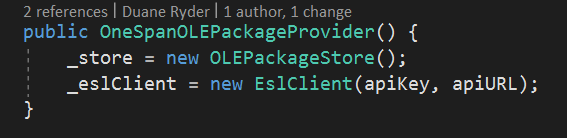 We create a OneSpan Signer object and set all of the properties using our model 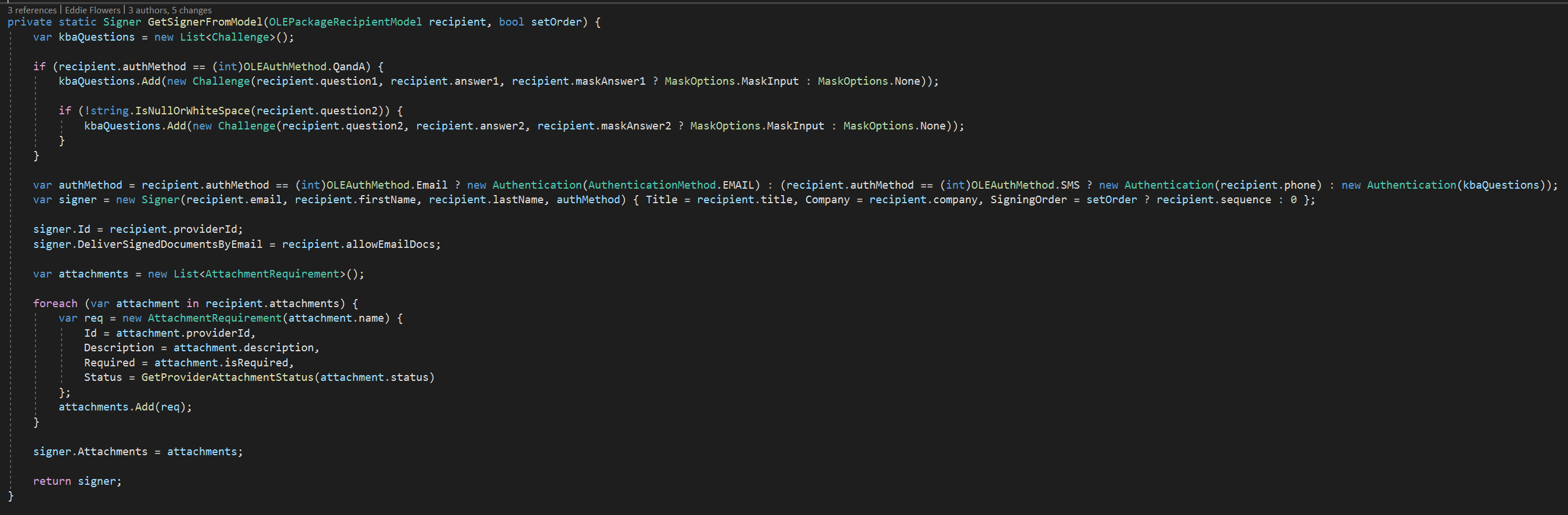 We call UpdateSigner and pass in the edited Signer object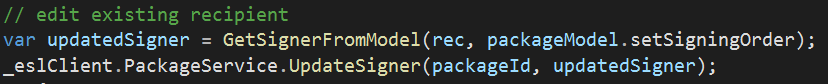 